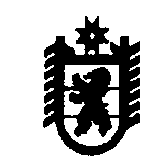 П Р О Т О К О Л заседания комиссии по предупреждению и ликвидации чрезвычайных ситуаций и обеспечению пожарной безопасности Олонецкого национального муниципального районаг. Олонец5 августа 2019 г.									                                 № 5Председательствовал: С.К. Прокопьев, глава администрации Олонецкого национального муниципального района.Повестка дня: 1. О состоянии пожарной безопасности в жилом секторе Олонецкого национального муниципального района.2. О состоянии пешеходного подвесного моста через реку Видлица на территории Видлицкого сельского поселения.I. О состоянии пожарной безопасности в жилом секторе Олонецкого национального муниципального районаДокладывали: заместитель начальника ОНДиПР по Олонецкому и  Питкярантскому районам УНДиПР ГУ МЧС России по Республике Карелия Прокопьев А.В.РЕШИЛИ:1. Рекомендовать органам местного самоуправления Олонецкого национального муниципального района:1.1. составить списки неэксплуатируемых расселенных жилых домов, зданий, предназначенных под снос, аварийных, ветхих и бесхозяйных строений. Списки направить в администрацию Олонецкого национального муниципального района.Срок: 01.09.2019;1.2. организовать работу по  сносу вышеуказанных объектов и недопущению свободного доступа в них людей;1.3. провести встречи с населением на которых довести информацию о необходимости содержания и эксплуатации в исправном состоянии отопительных печей и электрооборудования;1.4. обеспечить создание в целях пожаротушения условий для забора в любое время года воды из источников наружного водоснабжения, расположенных в сельских населенных пунктах и на прилегающих к ним территориях; 1.5. содержать дороги, проезды и подъезды к искусственным и естественным водоисточникам, используемым для целей пожаротушения, в исправном состоянии, свободными для проезда пожарной техники;1.6. обеспечить оповещение населения о возникновении пожаров.2. Рекомендовать ОНДиПР Олонецкого и Питкярантского районов УНДиПР ГУ МЧС России по Республике Карелия в течение года продолжить работу:2.1. по информационному обеспечению и обучению населения мерам пожарной безопасности в средствах массовой информации;2.2. распространению в жилом секторе памяток о мерах пожарной безопасности и действиям в случае возникновения пожаров.II. О состоянии пешеходного подвесного моста через реку Видлица на территории Видлицкого сельского поселенияДокладывали: глава администрации Видлицкого сельского поселения Степанова Т.В.РЕШИЛИ:1. Рекомендовать администрации Видлицкого сельского поселения: 1.1. запретить проход по аварийному пешеходному подвесному мосту через реку Видлица с установкой ограждения и соответствующих знаков. Организовать информирование населения о запрете передвижения по пешеходному подвесному мосту;1.2. провести частичный демонтаж настила пешеходного подвесного моста в целях недопущения перехода населения по аварийному мосту;1.3. в срок до 16.09.2019 подготовить сметы расходов на проведение ремонта пешеходного подвесного моста;1.4. в срок до 30.09.2019 заключить муниципальный контракт на проведение ремонта пешеходного подвесного моста.2. Рекомендовать МКОУ "Видлицкая  СОШ " организовать на период ремонта пешеходного подвесного моста подвоз детей в дошкольные группы. Председатель комиссии								             С.К. ПрокопьевПрисутствовали: Присутствовали: члены комиссии по предупреждению и ликвидации чрезвычайных ситуаций и обеспечению пожарной безопасности(далее – КЧСиОПБ района) Нюппиев И.Н., Редькин Д.А., Прокопьев А.В., Корнилова И.Н.,        Рубец Н.М., Степанова Т.В., Шерстнева Н.Н., Фомин А.Н., Васильев Д.В.  